état des lieux de l’accueil des enfants de 2,5 à 12 ans en dehors des heures scolairesQuestionnaire 2020ATTENTION : ce document vous est fourni à titre indicatif afin de visualiser le contenu du questionnaire en ligne. Vous pouvez également utiliser ce document afin de récolter des informations auprès des opérateurs concernés.CES INFORMATIONS devront ensuite obligatoirement être répercutées dans le questionnaire en ligne. Toutes les informations pour créer votre compte et remplir votre questionnaire en ligne se trouvent sur la page internet suivante : http://www.oejaj.cfwb.be/index.php?id=19938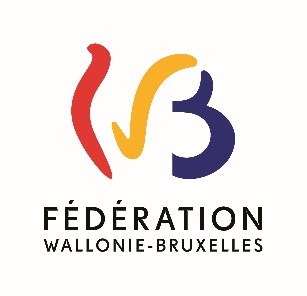 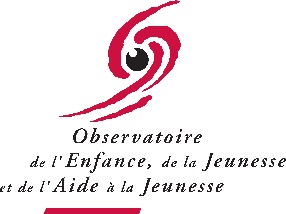 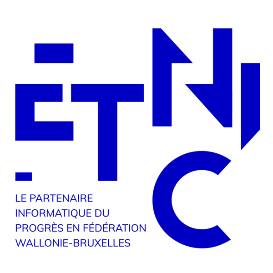 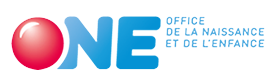 Table des matièresI. Etat des lieux de l’accueil des enfants de 2,5 ans à 12 ans en dehors des heures scolairesDATE de remise de l’état des lieux : __ __ / __ __ / __ __ __ __PARTIE 1: INFORMATIONS GENERALES SUR LA COMMUNENom et code postal de la commune : ………………………………………………………………..  / __ __ __ __Code INS de la Commune : __ __ __ __ __ Adresse du site internet de l’ATL communal : ……………………………………………………….@.........................................Informations politiquesExiste-t-il un échevin qui a explicitement dans ses attributions l’ATL ou l’accueil extrascolaire ? 
 Oui     Non
Si oui vous avez répondu Oui, indiquez le titre complet de cet échevinat : 

			Quel(s) est/sont le(s) titre(s) des autres échevinats concernés par les politiques de l’enfance et de la jeunesse ? Informations budgétaires affectées au CLEAnnée prise en considération:   __ __ __ __En dehors des subsides octroyés pour la coordination de l’accueil temps libre par l’ONE, la commune contribue-t-elle financièrement sur ses fonds propres au dispositif ATL sur son territoire ?  Oui     Non
Si vous avez répondu Non, passez directement à la rubrique « Informations sur la population » (p.4).
Si vous avez répondu Oui, veuillez répondre au tableau ci-après.Contribue-t-elle à financer :Informations sur la populationAnnée prise en considération: __ __ __ __
Les données doivent être les plus actualisées possibles (année de l’état des lieux ou l’année qui précède)  Nombre d’enfants âgés de 3 à 12 ans qui résident sur le territoire de la Commune : __ __ __ __ __ __ __ __
Informations sur la population scolaireAnnée scolaire de référence : __ __ __ __Quel est le nombre total d’enfants scolarisés dans l’enseignement fondamental sur le territoire de la commune? __ __ __ __ __ __ __ __

Relevé des établissements scolaires maternels et primaires, en ce compris les établissements d’enseignement spécialisé situés sur le territoire de la commune (Le formulaire en ligne prévoit un pré-encodage automatique, par commune).Pour chaque implantation scolaire reprise ci-dessus, complétez une fiche type:PARTIE 2: INFORMATIONS SUR LA COORDINATION ATLPilotage de la Coordination ATL : La Commission communale de l’accueilDate de la 1ère réunion ou de la 1ère réunion après le renouvellement de la composition de la CCA : __ __ /__ __ / __ __ __ __Quel était le nombre de représentant.e.s souhaité.e.s par composante lors du dernier renouvellement ?  3	
 4 5	
Une ou plusieurs composante-s est-elle/sont-elles restée-s incomplète-s ?  Oui	     Non
Si vous avez coché Oui à la question ci-dessus, veuillez compléter le tableau ci-dessous.
Si vous avez coché Non, ne complétez pas le tableau et passez directement à la question suivante	 Cochez les manques :Un.e représentant.e de la Province ou de la Commission communautaire commune est-il/elle présent.e ?         Oui	     NonUn.e coordinateur-trice Accueil de l'ONE est-il/elle présent.e ?    Oui              Non	
Un.e ou plusieurs invité.e.s permanent.e.s sont-il/elles présent.e.s ?    Oui       Non	
Si vous avez coché Oui, à quel titre le sont-ils/elles ?..................................................................................……………………………………………………………………………………………………………………………………………………………….

Nombre habituel de réunions de la CCA par année civile : 	__ __ __ CCA / an
Nom du Président ou de la Présidente de la CCA : …………………………………………………
Prénom du Président ou de la Présidente de la CCA : …………………………………………….
Fonction du Président ou de la Présidente de la CCA : ………………………………………………......................................
Partenariat/Synergies avec les autres Coordinations ATL en dehors des plateformes provinciales et communautairesQuel(s) type(s) de partenariat(s)/synergie(s) votre Coordination ATL exerce-t-elle avec d'autres Coordinations ATL afin de développer qualitativement et quantitativement l'accueil temps libre? 
Cochez une ou plusieurs réponses : 
 Formation des accueillant-e(s) 
 Formation des responsable(s) de projet
 Formation des Coordinateur-trice(s) ATL
 Information auprès des parents de l'offre existante
 Echange d’expérience
               Si vous avez coché « échange d’expérience », veuillez préciser :

		
Avec combien de Coordinations ATL d’autres communes ce partenariat/cette synergie s'exerce-t-elle?
 Répondez uniquement pour les items cochés à la question précédenteFormation des accueillant-e(s) : __ __Formation des responsable(s) de projet : __ __Formation des Coordinateur-trice(s) ATL : __ __Information auprès des parents de l'offre existante : __ __Echange d’expérience : __ __Organisez-vous les dispositifs suivants en commun avec d’autres coordinations ATL ?   Journées thématiques :   Oui	          NonJournées d’excursion :     Oui             NonModule d’animation :      Oui	           NonAutres : 		 Oui	            NonSi  « autres », précisez : 		Information/Communication auprès des parents sur l'offre existanteQuels sont les canaux de communication développés pour informer les parents de l'offre d'accueil existante sur le territoire de la Coordination ATL? 

PARTIE 3: INFORMATION SUR LES ACCUEILS TEMPS LIBRE    Par accueil temps libre, on entend l’offre d’un opérateur d’accueil sur un (ou plusieurs) lieu(x)  d’accueil qui organise des activités multidimensionnelles encadrées (non « mono-thématiques ») et qui répond au moins à l’une des conditions suivantes :L’opérateur bénéficie d’un agrément ou d’une reconnaissance en tant qu’opérateur ATL (Accueil extrascolaire, Ecole de devoirs, Centre de vacances) ;-    L’opérateur ne bénéficie pas d’un agrément ou d’une reconnaissance d’un des décrets de l’ONE relatifs à l’ATL, mais s’est déclaré auprès de l’ONE au moyen d’une déclaration de garde.Pour remplir cette partie de l’état des lieux, nous vous invitons à prendre un contact direct avec chaque opérateur ATL de la commune.Identification des opérateurs ATLRelevé de tous les opérateurs ATL organisant un ou plusieurs lieux d’accueil sur la commune.Pour chaque opérateur repris ci-dessus, complétez une fiche type:Information à récolter pour chaque lieu d’accueil organisé par cet opérateurRelevé du ou des lieu(x) d’accueil ATL organisé(s) par l’opérateur ATL sur le territoire de la commune : Pour chaque opérateur, complétez une fiche type :Opérateur n°…..Identification du lieu d’accueilPour chaque lieu d’accueil, complétez une fiche type:Reconnaissances et subventions :Fonctionnement de l’accueil durant les périodes scolairesQuelles sont les heures d’ouverture de l’accueil pendant la semaine ?Quelles sont les heures d’ouverture de l’accueil le weekend et lors des journées pédagogiques ?Projet d’accueilLe lieu d'accueil dispose-t-il d'un projet d'accueil ?  Oui      NonSi oui, veuillez répondre aux deux questions suivantes :Ce projet d’accueil a-t-il été réfléchi et construit avec l'équipe d'accueillant.e.s ?    Oui      NonLe projet d'accueil est-il communiqué aux parents ?   Oui      NonCaractérisation de l’accueilQuel type d’activité est organisé durant l’accueil ?
Cochez une ou plusieurs cases	 Activités autonomes encadrées uniquement	 Activités autonomes encadrées avec soutien scolaire facultatif	 Activités culturelles, sportives ou artistiques	 Autre : Précisez : 		LocauxDes locaux spécifiques sont-ils exclusivement réservés à l’accueil ?      Oui      NonLes déplacements des enfants entre leur école et les locaux de l’accueil sont-ils organisés?     Oui  Non Pas de déplacement nécessaire
	     Si oui : Par quel moyen ? 
Cochez une ou plusieurs réponses
	 Par bus communal Par bus ou car autre que communal (privé, transports publics…)		 Organisation de rangs à pied Autre : Précisez : 	Ces déplacements organisés ont-ils un coût pour les parents ?      Oui      Non
 Si oui, quel est-il ? 			Fonctionnement de l’accueilQuel est l’âge minimal des enfants accueillis ?__ __ __ ans
Quel est l’âge maximal des enfants accueillis ? __ __ __ ans
Dans ce lieu, l’accueil est-il organisé pour : 
 Veuillez ne cocher qu’une seule réponse	 les enfants fréquentant l’enseignement maternel uniquement ? les enfants fréquentant l’enseignement primaire uniquement ? les enfants fréquentant l’enseignement maternel et primaire, de façon séparée ? les enfants fréquentant l’enseignement maternel et primaire, de façon regroupée? les enfants fréquentant l’enseignement maternel et primaire, de façon séparée à certains moments et regroupée à d’autres moments?	Précisez :……………………………………………………………………………………………………………………..		  ………………………………………………………………………………………………………………………Nombre d’enfants accueillisNombre d’accueillant.e.s Au total, combien y a-t-il de personnes différentes qui s’occupent de l'accueil des enfants durant une semaine ordinaire ? 	__  __ personnes 
Des réunions de l'équipe d'accueillant.e.s sont-elles organisées ?  Oui      NonSi oui, quel est le nombre moyen de réunions de l’équipe des accueillant.e.s par an ? __  __
Conditions d'accèsL’accueil est-il gratuit ?  Oui      Non Veuillez indiquer la réponse « oui » uniquement si l’ensemble de l’accueil est gratuit. Si une partie de l’accueil est payante, merci de cocher la réponse « non ». Si NON, existe-t-il un système de réduction pour la participation financière des parents ?  Oui      NonSi oui, quel est-il ? Cochez une ou plusieurs cases
 Tarif en fonction des revenus des parents Réduction pour les fratries Autre : Précisez :  		L’inclusion d’enfants porteurs de handicap est-elle réalisée?  Oui      NonSi OUI, cette démarche inclusive a-t-elle engendré des aménagements spécifiques ?      Oui      Non
                       	Si oui, cochez le ou les aménagements spécifiques apportés :   Aménagement des locaux                                         		                 Acquisition de matériel spécifique                                                    		  Formation du personnel Engagement d'un personnel spécifique                Autres : Précisez :  		Fonctionnement de l’accueil durant les périodes de vacances scolairesFonctionnement de l’accueilQuel est l’âge minimal des enfants accueillis ? __ __ __ ansQuel est l’âge maximal des enfants accueillis ? __ __ __ ans Veuillez répondre à la question suivante uniquement si l’accueil concerne à la fois des enfants âgés entre 2,5 ans et 5 ans ET des enfants âgés entre 6 et 12 ans :	Les enfants âgés entre 2,5 ans et 5 ans et les enfants âgés entre 6 et 12 ans sont accueillis :			 de façon séparée 		 de façon regroupée 		 par moments, de façon regroupée et à d’autres moments, de façon séparéeQuel est le nombre maximum d’enfants de 2,5 ans à 5 ans accueillis :   __ __ __ __  _ enfantsQuel est le nombre maximum d’enfants de 6 ans à 12 ans accueillis :   __ __ __ __  _ enfantsDurant combien de semaines, l’accueil est-il organisé pendant : Vacances d’hiver (Noël) :  0      1   2Congé de détente (Carnaval) :  0       1            Vacances de printemps (Pâques) :  0       1      2Vacances d’été (juillet) :  0     1     2      3      4            Vacances d’été (août) :    0      1     2     3      4            Congé d’automne (Toussaint) :   0      1            Quel est l’horaire habituel de l’accueil ? De ___h___    à     ___h___
 Veuillez répondre à la question suivante uniquement si l’accueil concerne des enfants âgés entre 2,5 et 5 ans : Quel est le taux d’encadrement moyen pour les enfants de 2,5 à 5 ans ?
Un.e accueillant.e pour : __ __ enfants
            Veuillez répondre à la question suivante uniquement si l’accueil concerne des enfants âgés entre 6 et 12 ans :	Quel est le taux d’encadrement moyen pour les enfants de 6 à 12 ans ?
Un.e accueillant.e pour : __ __ enfants  Veuillez répondre à la question suivante uniquement si l’accueil rassemble au moins à certains moments des enfants âgés entre 2,5 ans et 5 ans et des enfants âgés entre 6 ans et 12 ans de façon regroupée :	Quel est le taux d’encadrement moyen pour les enfants (âgés entre 2,5 ans et 12 ans) lors des moments où ils sont regroupés ?	Un.e accueillant.e pour : __ __ enfants L’accueil est-il gratuit ?        Oui      Non Veuillez indiquer la réponse « oui » uniquement si l’ensemble de l’accueil est gratuit. Si une partie de l’accueil est payante, merci de cocher la réponse « non ».     Si non, existe-t-il un système de réduction pour la participation financière des parents ? 
       	 Oui      NonSi oui, quel est-il/ quels sont-ils ?  Tarif en fonction des revenus des parents Réduction pour les fratries Autre	: précisez :	L’inclusion d’enfants porteurs de handicap est-elle réalisée?        Oui      NonSi oui, cette démarche inclusive a-t-elle engendré des aménagements spécifiques ? 
 Oui      Non      Si oui, cochez le ou les aménagements spécifiques apportés :                                Aménagement des locaux  Acquisition de matériel spécifique   				  Formation du personnel  Engagement d'un personnel spécifique   Autres :	précisez :	PARTIE 4: INFORMATION SUR LES AUTRES OPERATEURS organisant des activités thématiques (sport, culture, activités créatives…) à destination (notamment) des enfants âgés entre 2,5 ans et 12 ansIdentification des opérateurs organisant des activités thématiques.Relevé des opérateurs  organisant une ou plusieurs activités thématique(s) sur la commune :Pour chaque opérateur, complétez une fiche type:Identification du lieu d’accueilPour chaque lieu, complétez une fiche type:II. Analyse des besoinsPARTIE 1: AVIS DES DIFFÉRENTES PARTIES PRENANTES: PARENTS, OPÉRATEURS, ENFANTSLes parentsQuelles sont les principales difficultés ou manques rencontrés par les parents interrogés en matière d’accueil de leurs enfants durant le temps libre ?  Cochez uniquement les difficultés ou manques exprimés par une grande proportion des personnes interrogées ou qui constitue une difficulté cruciale pour certains répondants (dans ce cas, merci de l’indiquer dans la partie « précisez »).Qualité de l’information 
 Cochez la ou les thématiques concernée.s et détaillez en texte libre.
Horaires 
 Ex : horaires inexistants, trop peu étendu, trop peu flexibles, etc.
 Cochez la ou les thématiques concernée.s et détaillez en texte libre.Infrastructures d’accueilLocaux intérieurs
                Ceci inclut également les « facilités » : ex.: coin à langer, toilettes, couloirs, cuisine, etc.
          Cochez la ou les thématiques concernée.s et détaillez en texte libre.Espaces extérieurs
           Cochez la ou les thématiques concernée.s et détaillez en texte libre.Offre d’activités
 Cochez la ou les thématiques concernée.s et détaillez en texte libre.
 N’hésitez pas à préciser à quelle période se rapportent les préoccupations relatives à l’offre d’activités (périodes scolaires, vacances scolaires, etc.)Offre par tranches d’âge	
 Cochez la ou les thématiques concernée.s et détaillez en texte libre.	
 N’hésitez pas à préciser à quelle période se rapportent les préoccupations relatives à l’offre d’activités (périodes scolaires, vacances scolaires, etc.)	Encadrement
 Cochez la ou les thématiques concernée.s et détaillez en texte libre.Accessibilité – coût	
 Cochez la ou les thématiques concernée.s et détaillez en texte libre.Accessibilité géographique - localisation et déplacements
 Cochez la ou les thématiques concernée.s et détaillez en texte libre.Accessibilité enfants à besoins spécifiques
 Code de qualité de l’ONE art. 10 « Le milieu d’accueil favorise l’intégration harmonieuse d’enfants ayant des besoins spécifiques, dans le respect de leur différence. »
 Cochez la ou les thématiques concernée.s et détaillez en texte libre.Autres difficultés ou manques évoquésParmi l’ensemble des difficultés/manques évoqués par les parents, cochez les 3 thématiques qui ont été le plus souvent mentionnées  Qualité de l’information
 Horaires
 Infrastructures d’accueil
 Offres d’activités
 Offre par tranche d’âge
 Encadrement
 Accessibilité-coût
 Accessibilité géographique
 Accessibilité enfants à besoins spécifiques
 Autres : …………………………………… (Précisez)Les opérateurs de l’accueilQuelles difficultés ou manques les opérateurs interrogés ont principalement pointés en matière d’organisation de l’accueil des enfants durant le temps libre ? 
Cochez les thématiques concernées et détaillez en texte libreInfrastructures d’accueilLocaux intérieurs
                Ceci inclut également les « facilités » : ex : coin à langer, toilettes, couloirs, cuisine, etc
          Cochez la ou les thématiques concernée.s et détaillez en texte libre.Espaces extérieurs
 Cochez la ou les thématiques concernée.s et détaillez en texte libre.Matériel d’animation 
 Cochez la ou les thématiques concernée.s et détaillez en texte libre.Formation continue 
 à préciser pour les différents intervenants + préciser pour les accueillant.e.s les deux cas de figures 100h et 50h
 Cochez la ou les thématiques concernée.s et détaillez en texte libre.Encadrement
 Cochez la ou les thématiques concernée.s et détaillez en texte libre.Gestion
 Cochez la ou les thématiques concernée.s et détaillez en texte libre.Coordination et partenariats	
 Cochez la ou les thématiques concernée.s et détaillez en texte libre.Rencontre des objectifs du Code de qualité en matière d’accessibilité – coût 
 Code de qualité de l’ONE : Art. 11 « Le milieu d’accueil met tout en œuvre pour que son accès ne soit pas limité par le montant de la participation, financière éventuellement demandée aux personnes qui confient l’enfant.Art. 12 « Le milieu d’accueil veille à l’égalité des chances pour tous les enfants dans la gestion des activités et/ou de la vie quotidienne. »	
 Cochez la ou les thématiques concernée.s et détaillez en texte libre.Rencontre des objectifs du Code de qualité en matière d’accessibilité géographique 	
 Code de qualité de l’ONE : Art. 12 du « Le milieu d’accueil veille à l’égalité des chances pour tous les enfants dans la gestion des activités et/ou de la vie quotidienne »	
 Cochez la ou les thématiques concernée.s et détaillez en texte libre.Rencontre des objectifs du Code de qualité en matière d’accessibilité pour les enfants à besoins spécifiques 
 Code de qualité de l’ONE	
Art. 10 : « Le milieu d’accueil favorise l’intégration harmonieuse d’enfants ayant des besoins spécifiques, dans le respect de leur différence. »	
 Cochez la ou les thématiques concernée.s et détaillez en texte libre.Autres difficultés ou manques évoquésParmi l’ensemble des difficultés ou manques évoqués par les opérateurs, cochez les 3 thématiques qui ont été le plus souvent mentionnées : Infrastructures d’accueil Matériel d’animation Formation continue Encadrement Gestion Coordination et partenariats Rencontre des objectifs du Code de qualité en matière d’accessibilité Rencontre des objectifs du Code de qualité en matière d’accessibilité géographique Rencontre des objectifs du Code de qualité en matière d’accessibilité pour les enfants à besoins       spécifiques Autres : 	……………………………….. (Précisez)Les enfantsQuelles difficultés ou manques les enfants interrogés ont principalement pointés en matière de qualité de l’accueil des enfants durant le temps libre ? Cochez uniquement les difficultés ou manques exprimés par une grande proportion des personnes interrogées ou qui constitue une difficulté cruciale pour certains répondants (dans ce cas, merci de l’indiquer dans la partie « précisez »)».Manques relevés par les enfants au niveau de l’offre d’accueil et d’activités
 Cochez la ou les thématiques concernée.s et détaillez en texte libre.Qualité de l’accueil du point de vue de l’enfantTemps libre/repos	
 Cochez la ou les thématiques concernée.s et détaillez en texte libre.Qualité des infrastructures (locaux et espaces extérieurs)	
 Cochez la ou les thématiques concernée.s et détaillez en texte libre.	Qualité de l’encadrement	
 Cochez la ou les thématiques concernée.s et détaillez en texte libre.Prise en compte de l’avis des enfants dans l’organisation de l’accueil	
 Cochez la ou les thématiques concernée.s et détaillez en texte libre.Autres difficultés ou manques évoquésParmi l’ensemble des difficultés ou manques évoqués par les enfants, cochez les 3 thématiques qui ont été le plus souvent mentionnées : Manques au niveau de l’offre d’accueil et d’activités Temps libre/repos Qualité des infrastructures Qualité de l’encadrement Prise en compte de l’avis des enfants dans l’organisation de l’accueil Autres : ……………………………. (Précisez)PARTIE 2:  DIAGNOSTIC GLOBAL Potentiel d’accueil et d’activitésTypes d’accueil à créer ou à renforcer dans la commune
 Cochez la ou les thématiques concernée.s et détaillez en texte libre.Besoins relevés par la consultation et l’état des lieux
 Cochez la ou les thématiques concernée.s et détaillez en texte libre.OuiNonDu temps de travail supplémentaire accordé au/à la coordinateur/-trice de l’accueil temps libre pour ses missions de coordination ?
On exclut ici les autres missions potentiellement dévolues au coordinateur/-trice telles que responsable de projetUn complément salarial du poste de Coordinateur ATL permettant de valoriser le diplôme/l’ancienneté ? 	Des frais de fonctionnement du/de la coordinateur/-trice ATL (documentation, téléphone, photocopies, frais de déplacement, …)?La formation du/de la coordinateur/-trice ATL ?La mise à disposition de locaux pour la coordination ATLLa mise à disposition de locaux dédiés à l’accueil des enfants ?  La mise à disposition d’infrastructures sportives et/ou culturelles pour les opérateurs ATL ?   L’organisation du transport des enfants accueillis dans le cadre du décret ATL ?L’information/communication auprès des parents de l'offre d'accueil existante sur le territoire de la(les) Commune(s) ?Du matériel pédagogique/ludique?Des projets d’accueil temps libre (journée ATL…) ?
AutresVeuillez préciser:……………………………………………………………………………………………………………………………………………………………………………………….……N°Nom de l’établissementNiveau(x) d’enseignement :(primaire/ maternel/primaire et maternel)Réseau d’enseignement(Officiel subventionné, Libre subventionné, FW-B ?)Implantations__……………………………………..1 : ………………………………2 : ……………………………….3 : ………………………………..…__……………………………………..1 : ………………………………2 : ……………………………….3 : ………………………………..…__……………………………………..1 : ………………………………2 : ……………………………….3 : ………………………………..…__……………………………………..1 : ………………………………2 : ……………………………….3 : ………………………………..…__……………………………………..1 : ………………………………2 : ……………………………….3 : ………………………………..…__……………………………………..1 : ………………………………2 : ……………………………….3 : ………………………………..…__……………………………………..1 : ………………………………2 : ……………………………….3 : ………………………………..…__……………………………………..1 : ………………………………2 : ……………………………….3 : ………………………………..…__……………………………………..1 : ………………………………2 : ……………………………….3 : ………………………………..…__Implantation n°……Adresse
__ __ __ __ __ __ __ __                                                                                    __ __ __ __ __ __ __ __                                                                                   

Nombre d’enfants inscrits en maternelle à la date de référence 

     __ __ __ __ __ __ __ __                                                                                   


Nombre d’enfants inscrits en primaire à la date de référence 

__ __ __ __ __ __ __ __                                                                                      

Nombre total d’élèves :
(Ce nombre sera généré automatiquement dans le formulaire en ligne, à partir des deux questions précédentes)__ __ __ __ __ __ __ __
   

Type d’enseignement organisé dans l’implantation ?
(cochez une seule case)

 Ordinaire	
 Spécialisé Ordinaire et spécialisé
L’implantation est-elle bénéficiaire de l'encadrement différencié ?
Oui
NonEffectifSuppléantComposante 1Composante 2Composante 3Composante 4Composante 5Journal communal  Oui     NonPériodique autre que communal  Oui      NonRéunions d’informations  Oui        NonSite internet  Oui       NonRéseaux sociaux  Oui    NonBrochure ou guide  Oui       NonÉvènements ATL (salon de l’extrascolaire)  Oui      NonService de contact communal (permanence, maison de quartier, …)  Oui          NonAutre(s) :Précisez : …………………………………..………………………………………………….. Oui      NonRéférenceNom de l’opérateur123456789101112131415162021222324252627282930Opérateur n°……….

Dénomination de l’opérateur : 

     ……………………………………………………………………….                                                                                     

     ……………………………………………………………………….                                                                                     


Adresse du siège social : 

    ………………………………………………………………………..
    __ __ __ __………………………………………………..
       ………………………………………………………………………..
    __ __ __ __………………………………………………..
   

 Forme juridique : 	
Cochez une case : ASBL Association de fait Administration communale CPAS Intercommunale Personne physique SPRL, SA ou SCRL Autre 
   Si vous avez coché « Autre », précisez : 

   ……………………………………………..
   ……………………………………………..
   ……………………………………………..
   ……………………………………………..
   ……………………………………………..
   ……………………………………………..
 Nom et prénom de la personne de contact :  
   ……………………………….………………………………………………………………………  
   ……………………………….………………………………………………………………………
 Numéro de téléphone de la personne de contact :
…………………………………………………………………………………………………………..
…………………………………………………………………………………………………………..
Adresse courriel de la personne de contact : 	
……………………………….………………@………………………………………………………
……………………………….………………@………………………………………………………
L’opérateur est-il partenaire du CLE ?
Oui     
 Non
Oui     
 NonOpérateur n°……….
Lieu d’accueil n°………
Cet accueil se déroule-t-il dans une école ?  

 Oui    

 NonSi oui indiquez l’implantation scolaire : (note : dans le formulaire en ligne, vous pouvez sélectionnez les implantations parmi celles mentionnées dans la partie 1 du questionnaire)

……………………………………………………………
Cet accueil se déroule-t-il dans une école ?  

 Oui    

 Non
Type(s) d’accueil temps libre :	
Cochez une ou plusieurs possibilité(s)
   Accueil extrascolaire (AES)     Ecole de devoirs (EDD)     Accueil pendant les vacances 
Si accueil uniquement pendant les vacances, dirigez-vous directement à la rubrique « Fonctionnement de l’accueil durant les périodes de vacances scolaires »
   Accueil extrascolaire (AES)     Ecole de devoirs (EDD)     Accueil pendant les vacances 
Si accueil uniquement pendant les vacances, dirigez-vous directement à la rubrique « Fonctionnement de l’accueil durant les périodes de vacances scolaires »Reconnu ou AgrééSubventionné ou aide financièreONE – Accueil extrascolaire de type 2 Oui /  Non Oui /  NonONE – Accueil extrascolaire de type 1   Oui /  Non Oui /  NonONE – Centre de vacances Oui /  Non Oui /  NonONE – Ecole de devoirs Oui /  Non Oui /  NonFWB - Aide à la jeunesse Oui /  Non Oui /  NonFWB – Jeunesse Oui /  Non Oui /  NonFWB – Autres (CEC, CC, bibliothèque, ADEPS, académie…) Oui /  Non Oui /  NonPlan de cohésion sociale Oui /  NonAide à l'emploi (ACS, APE...) Oui /  NonCommune Oui /  NonProvince Oui /  NonAutres Oui /  NonLe matin avant l’écoleL’après-midi après l’écoleLundiDe __h__ à __h__ 

 l’accueil n’est pas organiséDe __h__ à __h__ 

 l’accueil n’est pas organiséMardiDe __h__ à __h__ 

 l’accueil n’est pas organiséDe __h__ à __h__ 

 l’accueil n’est pas organiséMercrediDe __h__ à __h__ 

 l’accueil n’est pas organiséDe __h__ à __h__ 

 l’accueil n’est pas organiséJeudiDe __h__ à __h__ 

 l’accueil n’est pas organiséDe __h__ à __h__ 

 l’accueil n’est pas organiséVendrediDe __h__ à __h__ 

 l’accueil n’est pas organiséDe __h__ à __h__ 

 l’accueil n’est pas organiséSamediDe __h__ à __h__ 

 l’accueil n’est pas organiséDimancheDe __h__ à __h__ 

 l’accueil n’est pas organiséJournées pédagogiquesDe __h__ à __h__ 

 l’accueil n’est pas organiséLe matin avant l’écoleNombre moyen d’enfants présents à l’accueil    __ __ __ __  _ enfants                                      Nombre maximal d’enfants présents à l’accueil    __ __ __ __  _  enfantsL’après-midi après l’école (HORS mercredi)Nombre moyen d’enfants présents à l’accueil    __ __ __ __  _ enfants                                      Nombre maximal d’enfants présents à l’accueil    __ __ __ __  _ enfants                                      Nombre moyen d’enfants présents durant la dernière demi-heure de l’accueil    __ __ __ __  _ enfants                                      Le mercredi après-midiNombre moyen d’enfants présents à l’accueil    __ __ __ __  _ enfants                                         Nombre maximal d’enfant présents à l’accueil    __ __ __ __  _ enfants                                      Enfants de maternelle (accueil séparé)Enfants de primaire(accueil séparé)Enfants de maternelle et primaire (si accueil regroupé)Nombre moyen d’accueillant.e.s présentes à l’accueil du matin
   __  __
 __  __
__  __Nombre moyen d’accueillant.e.s présentes à l’accueil de l’après-midi tous les jours de la semaine hors mercredi__  __
__  ____  __Nombre moyen d’accueillant.e.s présentes durant la dernière demi-heure de l’accueil de l’après-midi tous les jours de la semaine hors mercredi
__  __
__  __
__  __Nombre moyen d’accueillant.e.s présentes durant l’accueil du mercredi après-midi
__  __
__  __
__  __RéférenceNom de l’opérateur123456789101112131415162021222324252627282930Opérateur n°……….
Dénomination: 
……………………………………………………………………………………Adresse du  siège social :
……………………………………………………………………………………….__ __ __ __ …………………………………………………………………. Forme juridique :
Veuillez ne cocher qu’une seule réponseASBLAssociation de fait Administration communaleCPAS
IntercommunalePersonne physiqueSPRL, SA ou SCRL  Autre :  précisez :………………………………………………………………Type d’identification :	
Cochez une ou plusieurs réponses Organisation de jeunesse Centre d’expression et de créativité  Club sportif  Mouvement d’éducation permanente Maison ou centre de jeunes  Service d’aide à la jeunesse  Bibliothèque  Académie de musique Académie d’arts plastiques  Centre culturel  Ludothèque  Maison de quartier  Musée  Théâtre École de langues Autres : précisez :………………………………………………………
L’opérateur est-il partenaire du CLE ?
 Oui     

 NonOpérateur n° :…………………..
Lieu d’accueil n° :………………Dénomination du lieu d’accueil si elle est différente de la dénomination de l’opérateur :
………………………………………………………………………………………………………………………………
………………………………………………………………………………………………………………………………Adresse :……………………………………………………………….__ __ __ __ …………………………………….…..……………………………………………………………….__ __ __ __ …………………………………….…..Description de l’activité proposée :……………………………………………………………….……………………………………………………………….……………………………………………………………….……………………………………………………………….L’inclusion d’enfants à besoins spécifiques (handicap) est-elle possible ? Oui     

 NonSi oui, est-elle réalisée ? 
 Oui      NonL’inclusion d’enfants à besoins spécifiques (handicap) est-elle possible ? Oui     

 NonAge minimal des enfants accueillis :

__ __ __ ans 
__ __ __ ans Age maximal des enfants accueillis 

__ __ __ ans
__ __ __ ans
Capacité d’accueil : 	__ __ __  places __ __ __  places L’activité est-elle gratuite ? Veuillez indiquer la réponse « oui » uniquement si l’ensemble de l’accueil est gratuit. Si une partie de l’accueil est payante, merci de cocher la réponse « non ».  Oui    


 NonL’activité est-elle gratuite ? Veuillez indiquer la réponse « oui » uniquement si l’ensemble de l’accueil est gratuit. Si une partie de l’accueil est payante, merci de cocher la réponse « non ».  Oui    


 NonSi non, existe-t-il un système de réduction pour la participation financière des parents ?
 Oui      Non   Si oui, quel est-il/ quels sont-ils ? Tarif en fonction des revenus des parents Réduction pour les fratries Autre : précisez : …………………………………………..........
……………………………………………………
……………………………………………………Combien de parents ont répondu à la consultation ? _ _ _ parentsPar quelle.s méthode.s ? 
Cochez une ou plusieurs réponses Entretiens individuels       Discussion en groupe       QuestionnairePrécisez   Contenu de l’information et 
       compréhension   des messages…………………………………………………………….
…………………………………………………………….
…………………………………………………………….
        Canaux de diffusion de l’information……………………………………………………………
……………………………………………………………
……………………………………………………………        Moments de diffusion de l’information……………………………………………………………
……………………………………………………………
……………………………………………………………Précisez Avant l’école…………………………………………………………………………………
…………………………………………………………….…………………..
………………………………………………………………………………… Après l’école…………………………………………………………………………………
…………………………………………………………….…………………..
………………………………………………………………………………… Mercredi après-midi…………………………………………………………………………………
…………………………………………………………….…………………..
………………………………………………………………………………… Week-end…………………………………………………………………………………
…………………………………………………………….…………………..
………………………………………………………………………………… Petites vacances…………………………………………………………………………………
…………………………………………………………….…………………..
………………………………………………………………………………… Grandes vacances…………………………………………………………………………………
…………………………………………………………….…………………..
………………………………………………………………………………… Journées pédagogiques…………………………………………………………………………………
…………………………………………………………….…………………..
………………………………………………………………………………… Jours fériés …………………………………………………………………………………
…………………………………………………………….…………………..
………………………………………………………………………………… Autre (ex. grève, …) : ……………………. (Précisez) …………………………………………………………………………………
…………………………………………………………….…………………..
…………………………………………………………………………………PrécisezPropreté/salubrité……………………………………………………………………………………………………
…………………………………………………………….…………………..………………..Sécurité……………………………………………………………………………………………………
…………………………………………………………….…………………..………………..Aménagement……………………………………………………………………………………………………
…………………………………………………………….…………………..………………..Dimensions……………………………………………………………………………………………………
…………………………………………………………….…………………..………………..PrécisezPropreté/salubrité……………………………………………………………………………………………………
…………………………………………………………….…………………..………………..Sécurité……………………………………………………………………………………………………
…………………………………………………………….…………………..………………..Aménagement……………………………………………………………………………………………………
…………………………………………………………….…………………..………………..Dimensions……………………………………………………………………………………………………
…………………………………………………………….…………………..………………..PrécisezActivités multidimensionnelles encadrées………………………………………………………………………………….………………………………………………………………………………….………………………………………………………………………………….Accompagnement à la scolarité………………………………………………………………………………….………………………………………………………………………………….………………………………………………………………………………….Activités sportives………………………………………………………………………………….………………………………………………………………………………….………………………………………………………………………………….Activités artistiques (musique, dessin, photographie, théâtre…)………………………………………………………………………………….………………………………………………………………………………….………………………………………………………………………………….Activités culturelles (musée, expo, spectacles…)………………………………………………………………………………….………………………………………………………………………………….………………………………………………………………………………….Activités extérieures et relatives à l’environnement………………………………………………………………………………….………………………………………………………………………………….………………………………………………………………………………….Autres  (Ex : activités citoyennes, débats, philo, intergénérationnel, etc.) :..……………………. (Précisez) 
………………………………………………………………………………….………………………………………………………………………………….………………………………………………………………………………….Précisez2,5-5 ans………………………………………………………………………………….…………………………….………….………………………………………………………………………………….…………………………….………….………………………………………………………………………………….…………………………….………….6-9 ans………………………………………………………………………………….…………………………….………….………………………………………………………………………………….…………………………….………….………………………………………………………………………………….…………………………….………….10-11 ans………………………………………………………………………………….…………………………….………….………………………………………………………………………………….…………………………….………….………………………………………………………………………………….…………………………….………….12-15 ans………………………………………………………………………………….…………………………….………….………………………………………………………………………………….…………………………….………….………………………………………………………………………………….…………………………….………….Plus de 15 ans………………………………………………………………………………….…………………………….………….………………………………………………………………………………….…………………………….………….………………………………………………………………………………….…………………………….………….PrécisezNombre de professionnels par rapport au nombre d’enfants………………………………………………………………………………….………………………………………………………………………………….………………………………………………………………………………….Qualité de l’encadrement (pédagogie, qualification, formation, attention en termes de bien-être des enfants…)………………………………………………………………………………….………………………………………………………………………………….………………………………………………………………………………….Autres : ……………………. (Précisez)………………………………………………………………………………….………………………………………………………………………………….………………………………………………………………………………….Coût en semaine(avant/après l’école) Coût pendant les vacances scolairesCoût à d’autres périodes (we, journées pédagogiques…)Activités multidimensionnelles encadréesPrécisez:………………………………………………………………………………………………………………………………………………………………………………………………………………………………Précisez:………………………………………………………………………………………………………………………………………………………………………………………………………………Précisez:………………………………………………………………………………………………………………………………………………………………………………………………………………………………Accompagnement à la scolaritéPrécisez:………………………………………………………………………………………………………………………………………………………………………………………………………………………………Précisez:………………………………………………………………………………………………………………………………………………………………………………………………………………Précisez:………………………………………………………………………………………………………………………………………………………………………………………………………………………………Activités sportivesPrécisez:………………………………………………………………………………………………………………………………………………………………………………………………………………………………Précisez:………………………………………………………………………………………………………………………………………………………………………………………………………………Précisez:………………………………………………………………………………………………………………………………………………………………………………………………………………………………Activités artistiques (musique, dessin, photographie, théâtre…)Précisez:………………………………………………………………………………………………………………………………………………………………………………………………………………………………Précisez:………………………………………………………………………………………………………………………………………………………………………………………………………………Précisez:………………………………………………………………………………………………………………………………………………………………………………………………………………………………Activités culturelles (musée, expo, spectacles…)Précisez:………………………………………………………………………………………………………………………………………………………………………………………………………………………………Précisez:………………………………………………………………………………………………………………………………………………………………………………………………………………Précisez:………………………………………………………………………………………………………………………………………………………………………………………………………………………………Activités extérieures et relatives à l’environnementPrécisez:………………………………………………………………………………………………………………………………………………………………………………………………………………………………Précisez:………………………………………………………………………………………………………………………………………………………………………………………………………………Précisez:………………………………………………………………………………………………………………………………………………………………………………………………………………………………Autre (
ex. : activités citoyennes, débats, philo, intergénérationnel, etc.) : ……………………. (Précisez)Précisez:………………………………………………………………………………………………………………………………………………………………………………………………………………………………Précisez:………………………………………………………………………………………………………………………………………………………………………………………………………………Précisez:………………………………………………………………………………………………………………………………………………………………………………………………………………………………PrécisezActivités multidimensionnelles encadrées………………………………………………………………………………….………………………………………………………………………………….………………………………………………………………………………….Accompagnement à la scolarité………………………………………………………………………………….………………………………………………………………………………….………………………………………………………………………………….Activités sportives………………………………………………………………………………….………………………………………………………………………………….………………………………………………………………………………….Activités artistiques (musique, dessin, photographie, théâtre…)………………………………………………………………………………….………………………………………………………………………………….………………………………………………………………………………….Activités culturelles (musée, expo, spectacles…)………………………………………………………………………………….………………………………………………………………………………….………………………………………………………………………………….Activités extérieures et relatives à l’environnement………………………………………………………………………………….………………………………………………………………………………….………………………………………………………………………………….Autre (ex. : activités citoyennes, débats, philo, intergénérationnel, etc.) : ……………………. (Précisez)………………………………………………………………………………….………………………………………………………………………………….………………………………………………………………………………….PrécisezActivités multidimensionnelles encadrées………………………………………………………………………………….………………………………………………………………………………….………………………………………………………………………………….Accompagnement à la scolarité………………………………………………………………………………….………………………………………………………………………………….………………………………………………………………………………….Activités sportives………………………………………………………………………………….………………………………………………………………………………….………………………………………………………………………………….Activités artistiques (musique, dessin, photographie, théâtre…)………………………………………………………………………………….………………………………………………………………………………….………………………………………………………………………………….Activités culturelles (musée, expo, spectacles…)………………………………………………………………………………….………………………………………………………………………………….………………………………………………………………………………….Activités extérieures et relatives à l’environnement………………………………………………………………………………….………………………………………………………………………………….………………………………………………………………………………….Autres (ex. : activités citoyennes, débats, philo, intergénérationnel, etc.) : ……..……………………. (Précisez)………………………………………………………………………………….………………………………………………………………………………….………………………………………………………………………………….Précisez : ………. ……………………………………………………………………………………………………………………………………………………. : ………. ………………………………………………………………………….………………….………………….………………….………………..Combien d’opérateurs ont répondu à la consultation ? _ _ _ opérateurs de l’accueilPar quelle.s méthode.s ? 
Cochez une ou plusieurs réponses Entretiens individuels        Discussion en groupe        QuestionnairePrécisez       Propreté/salubrité…………………………………………………………………..
…………………………………………………………………..
…………………………………………………………………..
…………………………………………………………………..       Sécurité…………………………………………………………………..
…………………………………………………………………..
…………………………………………………………………..
…………………………………………………………………..      Aménagement…………………………………………………………………..
…………………………………………………………………..
…………………………………………………………………..
…………………………………………………………………..      Dimensions…………………………………………………………………..
…………………………………………………………………..
…………………………………………………………………..
…………………………………………………………………..Précisez        Propreté/salubrité………………………………………………………………………..
………………………………………………………………………..
………………………………………………………………………..
………………………………………………………………………..        Sécurité………………………………………………………………………..
………………………………………………………………………..
………………………………………………………………………..
………………………………………………………………………..        Aménagement………………………………………………………………………..
………………………………………………………………………..
………………………………………………………………………..
………………………………………………………………………..       Dimensions………………………………………………………………………..
………………………………………………………………………..
………………………………………………………………………..
………………………………………………………………………..Précisez           Coût………………………………………………………………………..
………………………………………………………………………..
………………………………………………………………………..
………………………………………………………………………..           Quantité………………………………………………………………………..
………………………………………………………………………..
………………………………………………………………………..
………………………………………………………………………..          Qualité (durée de vie)………………………………………………………………………..
………………………………………………………………………..
………………………………………………………………………..
………………………………………………………………………..          Qualité (intérêt pédagogique)………………………………………………………………………..
………………………………………………………………………..
………………………………………………………………………..
………………………………………………………………………..         Entretien et stockage………………………………………………………………………..
………………………………………………………………………..
………………………………………………………………………..
………………………………………………………………………..        Autre :…………………………. (Précisez)………………………………………………………………………..
………………………………………………………………………..
………………………………………………………………………..
………………………………………………………………………..Précisez Offre (formations proposées, besoins des équipes…)………………………………………………………………………..
………………………………………………………………………..
………………………………………………………………………..
……………………………………………………………………….. Motivations/Incitants………………………………………………………………………..
………………………………………………………………………..
………………………………………………………………………..
……………………………………………………………………….. Remplacements………………………………………………………………………..
………………………………………………………………………..
………………………………………………………………………..
……………………………………………………………………….. Problème de localisation………………………………………………………………………..
………………………………………………………………………..
………………………………………………………………………..
……………………………………………………………………….. Autre :………………………. (Précisez)………………………………………………………………………..
………………………………………………………………………..
………………………………………………………………………..
………………………………………………………………………..Précisez Nombre de professionnels par rapport au nombre d’enfants………………………………………………………………………..
………………………………………………………………………..
………………………………………………………………………..
……………………………………………………………………….. Qualité de l’encadrement (pédagogie, qualification, formation, attention en termes de bien-être des enfants…)………………………………………………………………………..
………………………………………………………………………..
………………………………………………………………………..
……………………………………………………………………….. Autre : :……………………. (Précisez)………………………………………………………………………..
………………………………………………………………………..
………………………………………………………………………..
………………………………………………………………………..Précisez Administrative………………………………………………………………………..
………………………………………………………………………..
………………………………………………………………………..
……………………………………………………………………….. Ressources humaines : recrutement, turn over remplacement lors d’absences, organisation de la formation continue…………………………………………………………………………..
………………………………………………………………………..
………………………………………………………………………..
……………………………………………………………………….. Autre :…………………….……. (Précisez)………………………………………………………………………..
………………………………………………………………………..
………………………………………………………………………..
………………………………………………………………………..Précisez Lien entre les différents opérateurs actifs sur le territoire de la commune………………………………………………………………………..
………………………………………………………………………..
………………………………………………………………………..
……………………………………………………………………….. Lien entre les opérateurs actifs sur le territoire communal et ceux actifs en dehors ………………………………………………………………………..
………………………………………………………………………..
………………………………………………………………………..
……………………………………………………………………….. Lien entre les opérateurs et la coordination ATL………………………………………………………………………..
………………………………………………………………………..
………………………………………………………………………..
……………………………………………………………………….. Autre : ……………………..…. (Précisez)………………………………………………………………………..
………………………………………………………………………..
………………………………………………………………………..
………………………………………………………………………..Coût en semaine(avant/après l’école) Coût pendant les vacances scolairesCoût à d’autres périodes (we, journées pédagogiques…)Activités multidimensionnelles encadréesPrécisez:………………………………………………………………………………………………………………………………………………………………………………………………………………………………Précisez:………………………………………………………………………………………………………………………………………………………………………………………………………………Précisez:………………………………………………………………………………………………………………………………………………………………………………………………………………………………Accompagnement à la scolaritéPrécisez:………………………………………………………………………………………………………………………………………………………………………………………………………………………………Précisez:………………………………………………………………………………………………………………………………………………………………………………………………………………Précisez:………………………………………………………………………………………………………………………………………………………………………………………………………………………………Activités sportivesPrécisez:………………………………………………………………………………………………………………………………………………………………………………………………………………………………Précisez:………………………………………………………………………………………………………………………………………………………………………………………………………………Précisez:………………………………………………………………………………………………………………………………………………………………………………………………………………………………Activités artistiques (musique, dessin, photographie, théâtre…)Précisez:………………………………………………………………………………………………………………………………………………………………………………………………………………………………Précisez:………………………………………………………………………………………………………………………………………………………………………………………………………………Précisez:………………………………………………………………………………………………………………………………………………………………………………………………………………………………Activités culturelles (musée, expo, spectacles…)Précisez:………………………………………………………………………………………………………………………………………………………………………………………………………………………………Précisez:………………………………………………………………………………………………………………………………………………………………………………………………………………Précisez:………………………………………………………………………………………………………………………………………………………………………………………………………………………………Activités extérieures et relatives à l’environnementPrécisez:………………………………………………………………………………………………………………………………………………………………………………………………………………………………Précisez:………………………………………………………………………………………………………………………………………………………………………………………………………………Précisez:………………………………………………………………………………………………………………………………………………………………………………………………………………………………Autre (
ex. : activités citoyennes, débats, philo, intergénérationnel, etc.) : ……………………. (Précisez)Précisez:…………………………………………………………………………………………………………………………………………………………………………………………Précisez:……………………………………………………………………………………………………………………………………………………………………………Précisez:…………………………………………………………………………………………………………………………………………………………………………………………Précisez Activités multidimensionnelles encadrées
………………………………………………………………………
……………………………………………………………………………………………………………………………………………… Accompagnement à la scolarité
………………………………………………………………………
……………………………………………………………………………………………………………………………………………… Activités sportives
………………………………………………………………………
……………………………………………………………………………………………………………………………………………… Activités artistiques (musique, dessin, photographie, théâtre…)
………………………………………………………………………
……………………………………………………………………………………………………………………………………………… Activités culturelles (musée, expo, spectacles…)
………………………………………………………………………
……………………………………………………………………………………………………………………………………………… Activités extérieures et relatives à l’environnement
………………………………………………………………………
……………………………………………………………………………………………………………………………………………… Autre (ex. : activités citoyennes, débats, philo, intergénérationnel, etc.) : ………………………………. (Précisez)
………………………………………………………………………
………………………………………………………………………Précisez Activités multidimensionnelles encadrées
………………………………………………………………………
……………………………………………………………………………………………………………………………………………… Accompagnement à la scolarité
………………………………………………………………………
……………………………………………………………………………………………………………………………………………… Activités sportives
………………………………………………………………………
……………………………………………………………………………………………………………………………………………… Activités artistiques (musique, dessin, photographie, théâtre…)
………………………………………………………………………
……………………………………………………………………………………………………………………………………………… Activités culturelles (musée, expo, spectacles…)
………………………………………………………………………
……………………………………………………………………………………………………………………………………………… Activités extérieures et relatives à l’environnement
………………………………………………………………………
………………………………………………………………………………………………………………………………………………       Autres :……………………. (Précisez) 
………………………………………………………………………
………………………………………………………………………………………………………………………………………………Précisez : ………. ……………………………………………………………………………………………………………………………………………………. : ………. ………………………………………………………………………….………………….………………….………………….………………..           Combien d’enfants ont répondu à la consultation? _ _ _ enfantsPar quelle.s méthode.s ? (Cochez une ou plusieurs réponses) Entretiens individuels Discussion en groupe         Questionnaire         Autre : précisez : …………………………………………………………………………………………………..PrécisezAvant l’école
……………………………………………………………………………………………………………..
………………………………………………………………………………………………………………………………………………………………………………………………………………………………Après l’école (y compris le mercredi après-midi)
……………………………………………………………………………………………………………..
………………………………………………………………………………………………………………………………………………………………………………………………………………………………
………………………………………………………………………………………………………………Le weekend
……………………………………………………………………………………………………………..
………………………………………………………………………………………………………………………………………………………………………………………………………………………………Pendant les vacances
……………………………………………………………………………………………………………..
………………………………………………………………………………………………………………………………………………………………………………………………………………………………PrécisezAvant l’école
…………………………………………………………………………………………………
…………………………………………………………………………………………………
…………………………………………………………………………………………………Après l’école (y compris le mercredi après-midi)
…………………………………………………………………………………………………
…………………………………………………………………………………………………
…………………………………………………………………………………………………Le weekend
…………………………………………………………………………………………………
…………………………………………………………………………………………………
…………………………………………………………………………………………………Pendant les vacances
…………………………………………………………………………………………………
…………………………………………………………………………………………………
…………………………………………………………………………………………………PrécisezAvant l’école
………………………………………………………………………………………………….
………………………………………………………………………………………………….
………………………………………………………………………………………………….Après l’école (y compris le mercredi après-midi)
………………………………………………………………………………………………….
………………………………………………………………………………………………….
………………………………………………………………………………………………….Le weekend 
………………………………………………………………………………………………….
………………………………………………………………………………………………….
………………………………………………………………………………………………….Pendant les vacances
………………………………………………………………………………………………….
………………………………………………………………………………………………….
………………………………………………………………………………………………….PrécisezAvant l’école
………………………………………………………………………………………………….
………………………………………………………………………………………………….
………………………………………………………………………………………………….Après l’école (y compris le mercredi après-midi)
………………………………………………………………………………………………….
………………………………………………………………………………………………….
………………………………………………………………………………………………….Le weekend
………………………………………………………………………………………………….
………………………………………………………………………………………………….
………………………………………………………………………………………………….Pendant les vacances
………………………………………………………………………………………………….
………………………………………………………………………………………………….
………………………………………………………………………………………………….PrécisezAvant l’école
………………………………………………………………………………………………….
………………………………………………………………………………………………….
………………………………………………………………………………………………….Après l’école (y compris le mercredi après-midi)
………………………………………………………………………………………………….
………………………………………………………………………………………………….
………………………………………………………………………………………………….Le weekend
………………………………………………………………………………………………….
………………………………………………………………………………………………….
………………………………………………………………………………………………….Pendant les vacances
………………………………………………………………………………………………….
………………………………………………………………………………………………….
………………………………………………………………………………………………….Précisez : ………. ……………………………………………………………………………………………………………………………………………………. : ………. ………………………………………………………………………….………………….………………….………………….………………..Ce diagnostic s’appuie à la fois sur le travail d’état des lieux, sur les avis des différentes parties prenantes (1ère partie de cette analyse de besoins), sur les travaux de la CCA et sur le travail de terrain réalisé par le/la coordinateur/trice ATL. PrécisezActivités multidimensionnelles encadrées
…………………………………………………………………………………
………………………………………………………………………………….
………………………………………………………………………………….Accompagnement à la scolarité
………………………………………………………………………………….
………………………………………………………………………………….
………………………………………………………………………………….Activités sportives
………………………………………………………………………………….
………………………………………………………………………………….
………………………………………………………………………………….Activités artistiques (musique, dessin, photographie, théâtre…)
………………………………………………………………………………….
………………………………………………………………………………….
………………………………………………………………………………….Activités culturelles (musée, expo, spectacles…)
………………………………………………………………………………….
………………………………………………………………………………….
………………………………………………………………………………….Activités extérieures et relatives à l’environnement
………………………………………………………………………………….
………………………………………………………………………………….
………………………………………………………………………………….Autres (Ex : activités citoyennes, débats, philo, intergénérationnel, etc.): ……………………….…  (Précisez) 
………………………………………………………………………………….
………………………………………………………………………………….
………………………………………………………………………………….Pas de besoin en la matièreBesoins à rencontrerBesoin à rencontrer prioritairementPrécisezInformation aux parents……………………………………………………………………Horaires……………………………………………………………………Infrastructures d’accueil……………………………………………………………………Offre (contenu)……………………………………………………………………Offre (tranches d’âge)……………………………………………………………………Encadrement……………………………………………………………………Accessibilité – coût……………………………………………………………………Accessibilité géographique……………………………………………………………………Accessibilité aux enfants à besoins spécifiques……………………………………………………………………Matériel……………………………………………………………………Formation……………………………………………………………………Gestion administrative……………………………………………………………………Coordination et partenariats……………………………………………………………………Respect du bien-être de l’enfant……………………………………………………………………Prise en compte de l’avis de l’enfant……………………………………………………………………